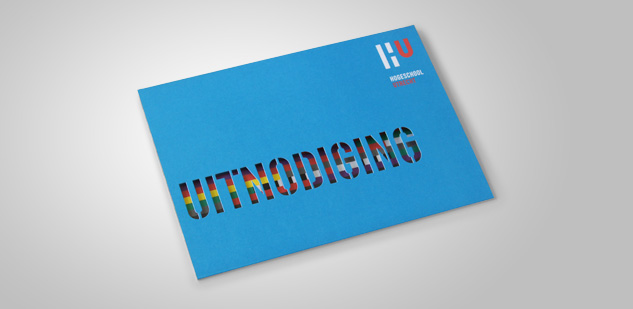 Opening van ontmoetingsplek de Matenhof , Warenaargaarde 784 te Apeldoorn.Voor de wijkbewoners  de wijk de maten is er een ontmoetingsruimte gerealiseerd. Hier zijn inmiddels aardig wat activiteiten zoals inloop spreekuren, koffie uurtje, eetcafé, creatieve handen. Zaterdag 15 juni 2013 gaat de ontmoetingsplek feestelijk geopend worden .Programma:14.00 uur - Van harte welkom in de locatie de Matenhof  Warenaargaarde 775.14.15 uur - Welkomstwoord  door M. Nijland projectleider maatschappelijk ondersteuning en participatie. 14.30 uur – Ontmoetingsplek ( Warenaargaarde 784)  feestelijk geopend door een vrijwilliger .16.30 uur -  EindeOnder het genot van een hapje en drankje kunt u volop vragen stellen over de vele activiteiten die plaatsvinden. Deskundige begeleiding  en vrijwilligers  staan u graag ter woord. Daarnaast is er een poffertjes kraam, een nagel- styliste en u kunt uitgebreid zien wat de ontmoetingsplek te bieden heeft. Kinderen kunnen geschminkt worden en er is een ideeënbus waar u eigen suggesties in kwijt kunt.Activiteiten in de Matenhof: Er is deskundige begeleiding aanwezig van  s’ Heerenloo, Philadelphia, Siza,
De Passarel, Sociale Raadslieden MD Veluwe, de Goede Zorg en Riwis Zorg en Welzijn. Inloop spreekuren : 
Maandag  en woensdag van 10.00 -12.00 uur. 
Dinsdag 15:00-17:00 (met medewerking van MD Veluwe)
Donderdag middag  15.00 -17.00 uur.Eetcafé: maandag dinsdag en donderdag van 17.15 -19.00 uur (opgave tijdens de spreekuren of 055-8434681).Koffie uurtje: maandagavond van 19.00-20.00 uur en  vrijdagmorgen (voor ouders )van 9.30 -11.00 uur. Creatieve handen en naai en herstel: vrijdagmiddag 14.30 uur -17:00 uur. (Warenaargaarde775).Wandelgroep: zondagmiddag15.00 uur starten vanaf de Matenhof.Mee doen is belangrijk !Iedereen heeft Talent. Misschien heeft u groene vingers, kunt u goed organiseren of vindt u het leuk om met andere mensen om te gaan. Prikbord Talent helpt u bij het vinden van een passende participatie plek. U doet ervaring op, ontwikkelt zich verder en u doet iets voor de maatschappij. Wij kunnen u er alles over vertellen bij de opening. Nu al nieuwsgierig.  Zie talent.apeldoorn.nl   Ontmoetingsplek de Matenhof is er voor u. Warenaargaarde 784   - 7329 GK Apeldoorn. 055-8434681.                                                                                                                    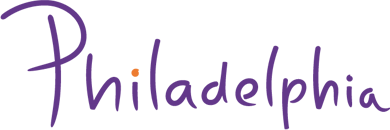 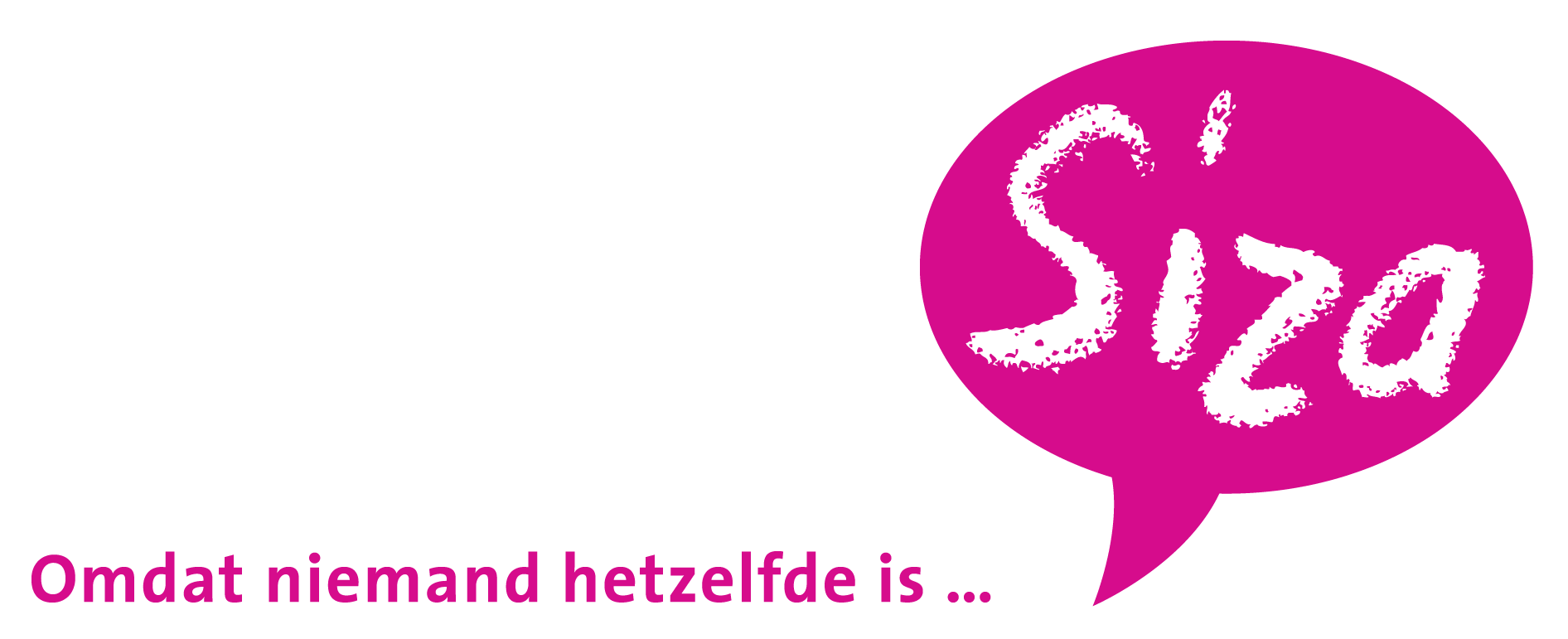 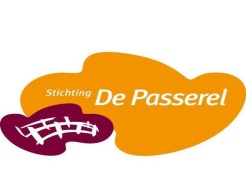 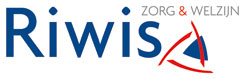 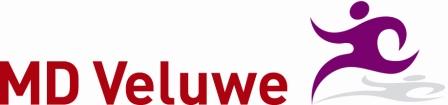 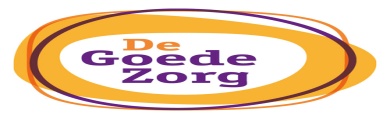 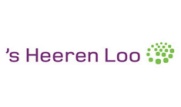 